АДМИНИСТРАЦИЯ ГОРОДА КУЗНЕЦКА 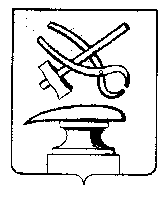 ПЕНЗЕНСКОЙ ОБЛАСТИПОСТАНОВЛЕНИЕОт          31.07.2020         № ___817__                                                                                            г. КузнецкОб утверждении «Проекта изменений в документацию «Проект межевания территории в границах территориальной зоны производственных объектов Vкласса опасности (в районе бывшего кирпичного завода) в городе Кузнецке Пензенской области», утвержденную постановлением администрации города Кузнецка от 24.04.2019 № 621»Рассмотрев документы, представленные отделом архитектуры и градостроительства администрации города Кузнецка, руководствуясь ст. 46 Градостроительного кодекса Российской Федерации, результатами публичных слушаний от 22.07.2020,АДМИНИСТРАЦИЯ ГОРОДА КУЗНЕЦКА ПОСТАНОВЛЯЕТ:Утвердить  «Проект  изменений в документацию «Проект межевания территории в границах территориальной зоны производственных объектов Vкласса опасности (в районе бывшего кирпичного завода) в городе Кузнецке Пензенской области», утвержденную постановлением администрации города Кузнецка от 24.04.2019 № 621».Настоящее постановление подлежит официальному опубликованию и размещению на официальном сайте администрации города Кузнецка в течение семи дней со дня его подписания.Контроль за исполнением настоящего постановления возложить на первого заместителя главы администрации города Кузнецка Трошина В.Е.Глава администрации города Кузнецка  			                       С.А. Златогорский  